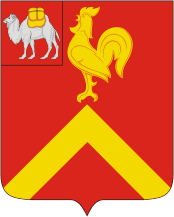 АДМИНИСТРАЦИЯ КРАСНОАРМЕЙСКОГО МУНИЦИПАЛЬНОГО РАЙОНА ЧЕЛЯБИНСКОЙ ОБЛАСТИРАСПОРЯЖЕНИЕот 10.10.2018 г. №.  677-рОб утверждении «Дорожной карты» по внедрению целевой модели «Подключение (технологическое присоединение) к сетям газораспределения»В соответствии с Федеральным законом от 24.07.2007 г. № 209-ФЗ 
"О развитии малого и среднего предпринимательства в Российской Федерации", Уставом Красноармейского муниципального района:Утвердить прилагаемую «Дорожную карту» по внедрению целевой модели «Подключение (технологическое присоединение) к сетям газораспределения» в муниципальном образовании «Красноармейский муниципальный район».Структурным подразделениям администрации района, ответственным за реализацию мероприятий, предусмотренных «Дорожной картой», обеспечить их выполнение в установленные сроки.3. Управлению делами администрации района (Антипьев Л.В.) разместить настоящее распоряжение на официальном сайте администрации района в сети Интернет.4. Контроль за исполнением настоящего распоряжения возложить на заместителя главы района по ЖКХ и строительству О.В. Диндиберина.	Глава района 								Ю.А. СакулинУТВЕРЖДАЮГлава Красноармейского муниципального района______________Ю. А. Сакулин «10» октября 2018 г.«Дорожная карта» по внедрению целевой модели «Подключение (технологическое присоединение) к сетям газораспределения»на территории Красноармейского муниципального района «Дорожная карта» по внедрению целевой модели «Дорожная карта» по внедрению целевой моделиПодключение (технологическое присоединение) к сетям газораспределенияПодключение (технологическое присоединение) к сетям газораспределенияПодключение (технологическое присоединение) к сетям газораспределенияПодключение (технологическое присоединение) к сетям газораспределенияПодключение (технологическое присоединение) к сетям газораспределенияПодключение (технологическое присоединение) к сетям газораспределенияПодключение (технологическое присоединение) к сетям газораспределения№Фактор/этап реализацииНеобходимые меры для повышения эффективности прохождения этаповДата началаДата окончанияПоказатели, характеризующие степень достижения результатаЦелевое значение показателяТекущее значение показателяОтветственныйВыполнение мероприятий по технологическому присоединениюВыполнение мероприятий по технологическому присоединениюВыполнение мероприятий по технологическому присоединениюВыполнение мероприятий по технологическому присоединениюВыполнение мероприятий по технологическому присоединениюВыполнение мероприятий по технологическому присоединениюВыполнение мероприятий по технологическому присоединениюВыполнение мероприятий по технологическому присоединениюВыполнение мероприятий по технологическому присоединению1.1Упрощение механизмов использования земельных участковРеализация мероприятий, направленных на оптимизацию мероприятий заявителя по подключению к сетям газораспределения в границах земельного участка31.12.201731.12.20181.1.1.Возможность размещения объектов газоснабжения в случаях, предусмотренных земельным законодательством Российской Федерации, на землях или земельных участках, находящихся в государственной или муниципальной собственности, без предоставления земельных участков, да/нетДаДаМинистр имущества и природных ресурсов Челябинской области 
Бобраков А.Е.,заместитель главы по вопросам ЖКХ и строительству Диндиберин О.В.,заместитель главы района, председатель Комитета по управлению  имуществом и земельным отношениям Панов О.Л. начальник отдела архитектуры и градостроительства Переверзев Ю.А..1.1Упрощение механизмов использования земельных участковРеализация мероприятий, направленных на оптимизацию мероприятий заявителя по подключению к сетям газораспределения в границах земельного участка31.12.201731.12.20181.1.1.1. Разработка и утверждение регламента взаимодействия органов местного самоуправления муниципальных образований и заинтересованных лиц при получении муниципальной услуги по размещению объектов газоснабжения на землях или земельных участках, находящихся в государственной или муниципальной собственности, без предоставления земельных участков, в том числе, через МФЦ с предоставлением официального наименования принятого нормативного правового акта, которым утвержден соответствующий регламент (вид акта, дата принятия акта, номер, заголовок), а также ссылки размещения принятого регламента на официальном сайте администрации муниципального образования для последующего размещения на интернет-портале «Подключение 74.рф»ДаДазаместитель главы района по вопросам ЖКХ и строительству Диндиберин О.В.,заместитель главы, председатель Комитета по управлению  имуществом и земельным отношениям Панов О.Л. начальник отдела архитектуры и градостроительства Переверзев Ю.А..1.2Степень взаимодействия муниципалитетовРегламентация оказания муниципальных услуг01.01.201831.12.20181.2.1.Наличие регламента оказания муниципальных услуг по получению ордера на проведение земляных работ, да/нетДаДазаместитель главы района по вопросам ЖКХ и строительству Диндиберин О.В.,начальник отдела архитектуры и градостроительства Переверзев Ю.А...1.2Степень взаимодействия муниципалитетовРегламентация оказания муниципальных услуг01.01.201831.12.20181.2.1.1. Разработка и утверждение регламента взаимодействия органов местного самоуправления муниципальных образований и заинтересованных лиц при получении муниципальной услуги по выдаче ордера на проведение земляных работ, в том числе, через МФЦ с предоставлением официального наименования принятого нормативного правового акта, которым утвержден соответствующий регламент (вид акта, дата принятия акта, номер, заголовок), а также ссылки размещения принятого регламента на официальном сайте администрации муниципального образования для последующего размещения на интернет-портале «Подключение 74.рф»ДаДаНачальник отдела архитектуры Переверзев Ю.А...